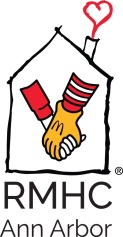 Ronald McDonald House Charities of Ann Arbor 3rd Party Fundraiser Helpful HintsWe are grateful that you have chosen Ronald McDonald House Charities Ann Arbor (RMHCAA) as the recipient of your fundraiser. By hosting a benefit for RMHCAA, you share some hope with our families and help keep them close to their sick child. Before you begin planning your event, please make sure you have submitted your 3rd party fundraising application and have read the guidelines. After you have received confirmation of approval of your application, you can begin planning! Every dollar raised goes towards helping to provide our families with a warm meal, a comfortable bed, a hot shower, and a sense of hope.  There are a number of ways that you, your family and friends, your co-workers, or your community organization can host a fundraiser, both virtually and in-person. Plan ahead.  Determine what type of event you would like to have several months before holding it. Think outside of the box! Here are a few in-person event ideas:A run or walkA jeans dayCar washGolf outingA cooking or baking competitionDance marathonBike-a-thonVirtual fundraising ideas include:Zoom house partiesVirtual run or walkZoom bingo or trivia contestOur staff is able to work with you and provide support to help make sure your event is a success.  For more information or help getting started, contact RMHCAA’s Development and Events Manager,  Mary Moffett.  Email mmoffett@rmhcannarbor.org or call (734) 998-6531.